ЛекціяТема: Корекційно-освітні технології, методики та методи роботи з дошкільнятами з ООППЛАНБіоенергопластика. Умови проведення біоенергопластики.Метод символічної синектики. Технологія мнемотехніки.Арттерапевтичні технології.Можливості фітотерапії в корекційно-освітньому процесі ЗДО.Су-джок терапія.Лего-технології.Мультимедійні технології (інтерактивна підлога).ЛітератураБех І.Д. Виховання особистості. – К.: Либідь, 2003. – кн. 1: Особистісно орієнтований підхід: теоретико-технологічні засади.Вихователю інклюзивної групи / Ж.Ольшевська, Н.М’яких та ін. – К.: Шкільний світ, 2018.Дэвид Митчелл. Эффективные педагогические технологии специального и инклюзивного образования. Главы из книги. – РООИ «Перспектива», 2011. – 138 с.Інклюзивна освіта від А до Я: порадник для педагогів і батьків / Укладачі Н. В. Заєркова, А. О. Трейтяк. – К., 2016.Колупаєва А.А., Таранченко О.М. «Інклюзивна освіта: від основ до практики»: [монографія] / А.А. Колупаєва, О.М. Таранченко – К. : ТОВ «АТОПОЛ», 2016. Колупаєва А. А., Савчук Л.О. Діти з особливими потребами та організація їхнього навчання.-К:.-2010 Липа В.А. Психологические основы педагогической коррекции. − Д.: Лебедь, 2000. Мамайчук И.И. Психокоррекционные технологии для детей с проблемами в развитии. – СПб.: Речь, 2003.Осипова А.А. Общая психокоррекция. – М.: ТЦ Сфера, 2004. Четверікова Н. Інклюзивне навчання в ЗДО. – К.: Шкільний світ, 2018.Селевко Г.К. Современные образовательные технологии. -М.: Народное образование, 1998..www.includingsamuel.com/resourceshttp://groups.to/includingsamuel/www.includingsamuel.com/screenings/host1. Біоенергопластика. Умови проведення біоенергопластики.Дошкільне дитинство є вирішальним періодом формування фундаменту психічного та фізичного здоров’я малюка. Дошкільне дитинство – це особливий вік, коли дитина відкриває для себе світ, коли відбуваються значні зміни у всіх сферах її психіки: когнітивної, емоційної, вольової, які виявляються в різних видах діяльності (комунікативної, пізнавальної, перетворювальної). Це вік, коли з’являється здатність до творчого вирішення проблем, що виникають у дитини в різних життєвих ситуаціях. Все це відіграє важливе значення у формуванні всебічно розвиненої, соціалізованої особистості,у тому числі і дитини з особливими освітніми потребами.Біоенергопластика як інноваційна технологія заснована на взаємозв’язку психофізичного розвитку дошкільника зі станом дрібної моторики пальців рук.Дрібна моторика – це сукупність скоординованих дій м’язової, кісткової і нервової систем.Завдання, які допоможе вирішити зазначена технологія в системі інклюзивного навчання й виховання дітей з ООП:1. Покращити навички комунікації з однолітками, розвивати мовленнєву активність.2. Розвиток впевненості у своїх силах, здатностях, профілактика формування відчуття меншовартості.3. Розвиток емоційно-вольової сфери, здатності до вольового зусилля.4. Розвиток пізнавального інтересу.5. Розвивати координацію рухів, дрібної моторики пальців рук, органів артикуляції.6. Нормалізувати м’язовий тонус.7. Подолати синкенезію, гіперкінези, спастичне застигання пальців руки в неприродному положенні.8. Розвивати пам’ять, довільну увагу, зорове і слухове сприйняття.9. Формувати вміння діяти за словесними інструкціями.Біоенергопластика – інноваційна технологія, яка полягає у поєднанні рухів артикуляційного апарату та рухів кисті рук. Це система вправ для розвитку гнучкості артикуляційного апарату у поєднанні з рухами кистей рук. Під час виконання таких вправ розвивається психофізіологічна база мовлення, покращуються моторні можливості дитини за всіма параметрами, корегується звуковимова, фонематичні процеси, розвивається пам'ять, увага, мислення, значно підвищується загальний емоційний стан малюка. Біоенергопластика включає в себе три базові поняття: «біо» – людина як біологічний об’єкт; «енергія» – сила, що необхідна для виконання певних рухів; «пластика» – пластичність рухів, які характеризуються неприривністю, енергійністю, емоційністю, виразністю. 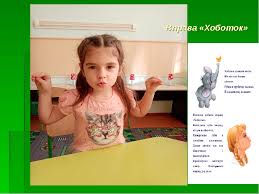 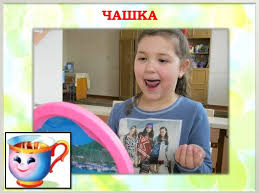 Етапи впровадження біоенергопластикиПерший етап – підготовчий, спрямований на підготувку дітей до нової роботи щодо формування мовленнєвого апарату методом біоенергопластики.Другий етап — початковий, що передбачає відпрацювання одночасних рухів домінантної руки з органами артикуляції, розвиток початкових відчуттів м’язового тонусу.Третій етап – формувальний, передбачає формування простих та складних одночасних рухів непровідної руки з органами артикуляції, розвиток відчуття зміни м’язового тонусу, попередження посилення занепокоєння, синкінезій, гіперкінезів.Четвертий етап – порівняльний, має на меті навчити дітей порівнювати, вдосконалити відпрацьовані складні рухи органів артикуляції та рук, нормалізувати м’язовий тонус, підготувати органи артикуляції до постановки звуків.П’ятий етап – «Чарівна рукавичка», передбачає вдосконалення ускладнених рукавичками рухи та пози рук, нормалізувати м’язовий тонус, відпрацювати виразне, чітке промовляння текстів різних творів.Шостий етап – автоматизація набутих навичок.2. Метод символічної синектикиСинектика заснована на методі мозкового штурму та  є одним із еврістичних методів.Активне впровадження в роботу з дітьми методу синектики сприяє формуванню потужного мислення і виховання творчої особистості, готової до розв'язування складних проблем у різних сферах діяльності.Практика доводить, що використання ТРВЗ-методу символічної синектики, у роботі з дошкільнятами вчить їх думати, шукати, розв'язувати проблеми самостійно, а також допомагає педагогам життєрадісно та винахідливо збуджувати інтерес дітей до творчості. Автором теорії розв’язання винахідницьких завдань Генріх Саулович Альтшуллер, який заклав у 1946 році основи своєї методики. Головна ідея його теорії полягає в тому, що технічні рішення виникають і розвиваються не стихійно, а за певними законами. Ці закони можна пізнати та використати для свідомого розв’язання винахідницьких завдань. ТРВЗ – це не система для розв’язання творчих завдань, а система виховання та розвитку мислення людини. Головне місце в ній займає життєва стратегія творчої особистості та розвиток творчої уяви. Знайомство із символами розпочинати потрібно з перших днів навчального року. Спочатку дітей слід навчити позначати знаком, один або кілька реальних образів, виділивши в них загальну ознаку, тобто найголовніше. На прогулянках під час спостережень за живими об’єктами, відгадуючи загадки, проводячи бесіди і використовуючи певний життєвий досвід, діти визначають головні ознаки предметів і позначають їх символами. Так складається певний комплект символів. Кожен вихователь може скласти свою «абетку символів» - набір умовних позначень, що буде зрозумілий йому і дітям, з якими він працює. 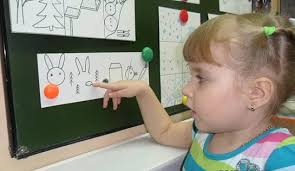 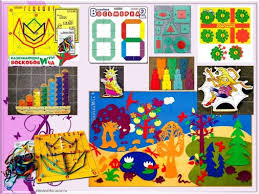 3. Технологія мнемотехнікиУ дошкільному віці переважає наочно-образна пам'ять, і запам'ятовування має в основному мимовільний характер: діти краще запам'ятовують події, предмети, факти, явища, близькі до їх життєвого досвіду. Прийоми мнемотехніки полегшують запам'ятовування у дітей і збільшують обсяг пам'яті шляхом утворення додаткових асоціацій. Мнемотехника - сукупність прийомів і способів, що полегшують запам'ятовування і збільшують обсяг пам'яті шляхом утворення штучних асоціацій. Мнемотехника у роботі з дошкільниками з ООП допомагає спростити процес запам'ятовування, розвинути асоціативне мислення і уяву, підвищити пильність. Прийоми мнемотехніки сприяють збагаченею словникового запасу і формуванню зв'язного мовлення дошкільників з нормотиповим та порушеним розвитком. Оволодіння прийомами роботи з мнемотаблицями значно скорочує час навчання і одночасно вирішує завдання, спрямовані на: • розвиток основних психічних процесів - пам'яті, уваги, образного мислення і мовлення; • перекодування інформації, тобто перетворення з абстрактних символів в образи; • розвиток дрібної моторики рук при частковому або повному графічному відтворенні. Дітей знайомлять з мнемоквадратами - зрозумілими зображеннями, які позначають одне слово, словосполучення, його характеристики або просте речення. Потім вихователь ускладнює заняття, демонструючи мнемодоріжки - це вже квадрат з чотирьох картинок, за якими можна скласти невеличкий твір з 2-3 речень. Найбільш складною структурою є мнемотаблиці - зображення основних ланок, в тому числі схематичні, за якими можна запам'ятати і відтворити цілу розповідь або навіть вірш. Предметно-схематичні моделі мнемотехніки, що використовуються для роботи з дошкільниками із ООП повинні відповідати певним вимогам: а) чітко відображати основні властивості і відносини, які є об'єктом пізнання, бути за структурою аналогічною досліджуваному об'єкту; б) яскраво і чітко передавати ті властивості і відношення, які засвоєні з її допомогою; в) бути простими для сприйняття і доступні для створення і дії з ними; г) мають створювати емоційно-позитивну атмосферу, свободу творчості, у кожної дитини може бути своя модель - така, яку вона собі представляє. 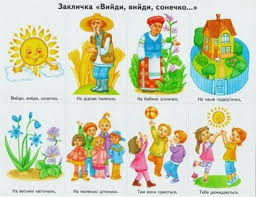 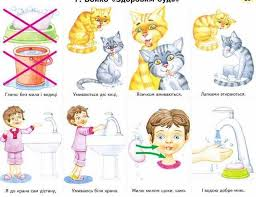 Алгоритм роботи з мнемотаблицямиI етап. Це введення елементів схем, символів. II етап. Використання елементів опорних схем, символів на всіх видах занять, в різних видах діяльності, щоб дитина засвоїла універсальність символу.III етап. Введення заперечень. Наприклад: не великий, не цілий, чи не їстівний. IV етап. Поєднання символів, «читання» ланцюжка символів. V етап. Самостійний пошук дітьми зображень, які символізують певну якість. VI етап. Розгляд таблиці і розбір того, що на ній зображено. VII етап. Здійснюється перекодування інформації, тобто перетворення з абстрактних символів в образи. VIII етап. Після перекодування здійснюється переказ казки або оповідання по заданій темі. У молодших групах за допомогою вихователя, в старших самостійно. З дітьми молодшого дошкільного віку доцільно працювати за допомогою мнемодоріжек. 4. Арттерапевтичні технологіїТермін «арт-терапія» («art» - мистецтво, «art-therapy» - терапія мистецтвом) особливо поширений в англомовних країнах і означає найчастіше терапію образотворчою діяльністю з метою вираження свого психоемоційного стану. Арттерапія здатна простими й екологічними засобами актуалізувати внутрішній потенціал кожної дитини з особливими потребами, сприяти зціленню і встановленню гармонії особистості, формувати творчу позицію особистості.Арттерапія виконує три основні функції: компенсаторну, розвивальну, навчальну.Компенсаторна функція полягає в тому, що домінанта активності особистості переміщається із зони відношень з оточуючим світом, де вона за якихось причин не може досягти успіху, в зону, доступну для її контролю та ефективного впливу.Механізм впливу розвивальної функції полягає в тому, що за рахунок удосконалення навичок та частішого використання суб'єкт поширює зону власного контролю та взаємодіє з оточуючими.Ефективність реалізації навчальної функції досягається за рахунок використання вже існуючих навичок, що дає можливість здійснювати гнучкий перехід від умінь людини до того, що їй необхідно освоїти Арттерапія володіє очевидними перевагами перед іншими - заснованими виключно на вербальній комунікації - формами психотерапевтичної роботи:1. Практично кожна дитина з особливими потребами (незалежно від свого віку, культурного досвіду, соціального стану) може брати участь в арттерапевтичній роботі, яка не вимагає від неї яких-небудь здібностей до образотворчої діяльності або художніх навичок.2. Арттерапія є засобом переважно невербального спілкування. Це робить її особливо цінною для тих дітей, які володіють дуже обмеженими мовленнєвими можливостями.3. Образотворча діяльність є могутнім засобом зближення людей, своєрідним «мостом» між педагогом і дитиною. Це особливо цінно в ситуаціях взаємного відчуження, при утрудненні налагодження контактів.4. Образотворча діяльність у багатьох випадках дозволяє обходити «цензуру свідомості», тому надає унікальну можливість для використовування несвідомих процесів, вираження і актуалізації латентних ідей і станів, тих соціальних ролей, які знаходяться у «витісненому» вигляді або слабко виявлених в повсякденному житті.5. Артотерапія є засобом вільного самовираження і самопізнання. Вона має «інсайт-орієнтований» характер; надає атмосферу довіри, високої терпимості і уваги до внутрішнього світу дитини з вадами розвитку.6. Результати образотворчої діяльності мистецтва є об'єктивним свідоцтвом настроїв і думок особистості з особливими потребами, що дозволяє використовувати їх для ретроспективної, динамічної оцінки стану, проведення відповідних досліджень і зіставлень.7. Арттерапевтична робота в більшості випадків викликає у дітей позитивні емоції, допомагає подолати апатію і безініціативність, сформувати більш активну життєву позицію, впевненість у своїх силах, автономність і особисті межі.8. Арттерапія заснована на мобілізації творчого потенціалу дитини з особливими потребами, внутрішніх механізмів саморегуляції і зцілення. Вона відповідає фундаментальній потребі в само актуалізації.Внаслідок арт-терапевтичної роботи створюються додаткові можливості для внутрішньоособистісної комунікації, перехід дітей з вадами розвитку на глибші рівні взаємодії з оточуючими людьми.У процесі соціалізації дітей з особливими потребами у більшості випадків використовують індивідуальну і групову форми арт-терапії.Індивідуальну арттерапію можна використовувати для широкого кола дітей з вадами розвитку. Особливу цінність арттерапевтична робота має для дітей, які мають певні труднощі у вербалізації своїх думок, наприклад, через мовленнєві порушення, мало контактність.Групові форми арттерапевтичної роботи дозволяють вирішити наступні завдання:– розвивати ціннісні соціальні навички;–можливість спостерігати результати своїх дій і їхній вплив на навколишніх;– дозволяє опановувати нові ролі, а також спостерігати, як рольова поведінка впливає на взаємини з навколишніми;– підвищує самооцінку і призводить до зміцнення особистої ідентичності. У системі соціальної допомоги дітям з особливими потребами використовуються різні види арттерапії, які спрямовані на активізацію спілкування з педагогом (психологом) або в групі в цілому. Це терапія засобами зображувальної діяльності (малюнок, ліпка); музична терапія; імаготерапія; кінезітерапія (особливо, психогімнастика та корекційна ритміка); танцювальна терапія; казкотерапія.Терапія засобами зображувальної діяльності (малюнок, ліпка), ефективність якої підтверджена у випадках: емоційної депривації, підвищеної тривожності, страхів, неадекватної самооцінки, конфліктних міжособистісних взаємин тощо. Проведення малюнкової терапії здійснюється арт-терапевтом у формі спеціальних занять, на яких дітям з особливими потребами пропонуються різні завдання. Заняття можуть проходити у директивній (дитині пропонується тема малювання, а також надається допомога на етапі пошуку форми її вираження) і недирективній (дитині надається свобода вибору теми та форми зображення, а також емоційна підтримка; за необхідності - технічна допомога у наданні виразності дитячому малюнку) формахМузична терапія: різновидами якої є рецептивна, активна, інтегративна. Такі музично-терапевтичні сеанси можуть здійснюватись як в індивідуальній, так і у груповій (3-5 осіб) формах.Рецептивна музична терапія (сприймання музики) рекомендована дітям з різними порушеннями у розвитку, які ускладнюються емоційно-особистісними проблемами, конфліктними міжособистісними, внутрішньосімейними стосунками, станом емоційної депривації, тривожністю, імпульсивністю тощо..Заняття з інтегративної музичної терапії – це синтез музичного і наочно-зорового сприймання, будуються таким чином, що сприймання музики супроводжується переглядом відеозапису на великому телевізійному екрані яскравих картин природи, «перенесення» у картину природи, з уявленням відчуттів. Органічне поєднання двох способів сприймання уможливлює потужний психокорекційний ефект.Активна музична терапія з дітьми з ООП використовується у варіантах вокалотерапії, кінезітерапії (ґрунтується на зв'язку музики та руху) і включає: танцювальну терапію, хорову терапію, психогімнастику.Імаготерапія (від лат. imago - образ) ґрунтується на теоретичних положеннях про образ, єдність особистості та образу. В основі методу лежить театралізація психотерапевтичного процесу, який рекомендований у випадках: емоційної неврівноваженості дитини з особливими потребами; неадекватної самооцінки; порушеннях комунікативної діяльності; наявності патологічних страхів тощо. В якості лікувальних та корекційних чинників імаготерапії виступають: відволікання, емоційна підтримка, навчання новим способам поведінки, позитивні установки, радість колективної творчості, зміцнення почуття впевненості у собі тощо. У роботі з розумово відсталими імаготерапія може проводитись як в індивідуальній, так і груповій формах.Серед різних видів імаготерапії з описаною категорією дітей найчастіше проводиться лялькотерапія.Лялькотерапія як метод базується на процесі ідентифікації дитини з улюбленим героєм мультфільму, казки чи улюбленою іграшкою.Казкотерапія - метод, що використовує казкову форму для інтеграції особистості дитини, розвитку творчих здібностей, розширення свідомості, удосконалювання взаємодій з навколишнім світом.Виділяють такі корекційні функції казки: психологічну підготовку до напружених емоційних ситуацій; символічне відреагування фізіологічних і емоційних стресів; прийняття в символічній формі своєї фізичної активності.5. Можливості фітотерапії в корекційно-освітньому процесі ЗДОФітотерапія — лікування та профілактика різних захворювань з використанням лікарських рослин у вигляді чаїв, настоїв, відварів, інгаляцій, фітоподушок тощо. !!! Проводить фітотерапію лікар або медсестра ЗДО. З лікувальною метою застосовують різні частини рослин: стебла, листя, квіти, коріння, кору, плоди. Вони містять вітаміни, дубильні речовини, пектини, смоли, ефірні олії та фітонциди. Лікарські рослини можна умовно розподілити на ті, які придатні для щоденного вжитку (петрушка, кріп, зелена цибуля, ягоди шипшини, суниці, м’ята, меліса, листя та гілочки малини, смородини тощо), та власне лікарські, які вимагають певного дозування й перерви між курсами прийому (звіробій, кропива, липа, подорожник тощо).Використання фітотерапії сприяє зміцненню імунітету та поліпшенню стану нервової системи дітей. Фітотерапію застосовують як додатковий засіб впливу на організм дитини дошкільного віку під час:адаптації до дитсадка;  в періоди зростання частоти застудних і вірусних захворювань;  регулярно для дітей, які часто хворіють;  для якнайшвидшої реабілітації малюків після перенесених респіраторних захворювань.Використовують фітонапої (фіточаї, відвари, фітококтейлі). Також використовують інгаляції.Поширеним фітотерапевтичним засобом є фіто подушки.Їх використовують під час сну з метою заспокоєння дітей, зняття нервового напруження можна використовувати фітоподушки із сумішшю різних трав (м’яти, меліси, чебрецю, ялівцю, ромашки тощо). Для кожної дитини виготовляються окремі подушки:  з м’ятою, мелісою, чебрецем (для заспокоєння нервової системи, покращення настрою, самопочуття, розслаблення);  з ялівцем (для поліпшення загального самопочуття дитини, поліпшення сну);  з ромашкою (для профілактики застудних захворювань); із сосновими бруньками (для профілактики застуди, захворювань органів дихання і дезінфекції повітря у спальній кімнаті). Фітоподушки прикріплюють на гачечки на спинці ліжка біля голови кожної дитини або кладуть на подушку і змінюють щотижня. Зміна наповнення фітоподушок відбувається щорічно наприкінці серпня, на початку навчального року. !!! Застережні заходи під час впровадження фітотерапії:1. До призначення фітотерапії слід обов’язково уточнити, чи немає в дитини несприймання деяких рослин або проявів алергії.2. Необхідно враховувати не тільки основне, а й супутні захворювання.3. На початку застосування доцільно використовувати одну-дві лікарські рослини, а згодом (особливо у випадках хронічних захворювань) — збори з трьох і більше рослин.3. Не можна використовувати отруйні лікарські рослини, або ті, що мають токсичну дію, а також окремі рослини у великих дозах (наприклад, трави багна, пижми, звіробою).4. Рослина має бути смачною або нейтральною на смак. Якщо необхідно її підсолодити.6. Су-джок терапіяОднією із сучасних інноваційних технологій є Су-Джок терапія (масаж за допомогою різноманітних приладів) – опосередкований вплив за допомогою «Су-Джок» масажерів на біоенергетичні точки, з метою активізації захисних функцій організму. Су-Джок терапія є одним з ефективних прийомів нетрадиційного навчання, що забезпечують розвиток пізнавальної, емоційно-вольової сфер дитини і позитивно впливає, на весь організм в цілому. Су-Джок терапію можна віднести до методів самодопомоги. У перекладі терапія «Су-Джок» означає: «Су» – кисть, «Джок» – стопа.  Актуальність використання Су-джок терапії в корекційно-розвивальному процесі у дошкільнят з особливими потребами полягає в тому, що: дитина дошкільник дуже пластична і легко навчається, але для дітей з особливими потребами характерна швидка стомлюваність і втрата інтересу до навчання. Використання масажера «Су-Джок» викликає інтерес і допомагає вирішити цю проблему; дітям подобається масажувати пальці і долоні, що має позитивний вплив на дрібну моторику пальців рук, тим самим, сприяючи розвитку мовлення. «Су-Джок» – масажери – прилади у вигляді масажних кульок в комплекті з масажними металевими кільцями. Су-джок масажери можна використовувати під час виконання пальчикової гімнастики; автоматизації звуків; звукового та складового аналізу слів; удосконалення лексико - граматичних категорій; розвитку пам'яті та уваги. 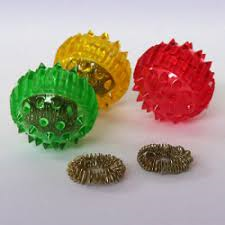 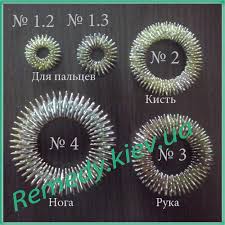 Таким чином, Су-Джок терапія – це високоефективний, універсальний, доступний і абсолютно безпечний метод самооздоровлення  шляхом впливу на активні точки, розташовані на кистях і стопах. Застосування «Су-Джок» масажерів в корекційно-розвивальній роботі з дошкільнятами із ООП сприяє створенню функціональної бази для переходу на більш високий рівень рухової активності м'язів і можливість для оптимальної роботи, підвищує фізичну і розумову працездатність дітей. 7. Лего-технологіїЛего-конструювання – один із ефективних сучасних методів організації корекційно-розвивального навчання. На сьогодні робота з конструювання значно розширює зміст та корекційно-розвивальні можливості навчально-виховного процесу, оскільки під час занять діти істотно поглиблюють свої знання про різні властивості предметів. Процес конструювання дозволяє одержувати більш повні уявлення про різноманітні властивості деталей конструктора. Провідним  завданням навчання дітей з особливими освітніми потребами конструюванню є формування у них інтересу до відповідного виду діяльності. Ця робота здійснюється за двома напрямками:1. Формування в дитини інтересу до кінцевого продукту діяльності, у результаті чого в неї з'являється спрямованість на одержання продуктивного результату своєї праці. 2. Створення умов для того, щоб зробити для дитини цікавим сам процес діяльності, щоб у неї виникла захопленість самим ходом виконання завдань. В процесі практичної роботи у дітей з особливими освітніми потребами виникає ряд труднощів. Перша група труднощів, пов'язана з несформованістю зорового сприйняття. Друга група труднощів, пов'язана з порушенням дрібної моторики і зорово-моторної координації. Третя група труднощів, пов'язана з недостатнім розвитком розумової діяльності й індивідуально - психологічними особливостями дітей з особливим освітніми потребами. Корекційні складові практичної роботи з конструктором лего: 1. Лего-конструювання, як і гра, відповідає інтересам і потребам дитини, а те, що цікаво, добре засвоюється (принцип мотивації). 2. Практична діяльність з геометричними фігурами дозволяє формувати у дітей уявлення про їхній колір, форму, розмір, удосконалювати сприйняття просторових відносин. 3. Практична робота з конструктором лего відбувається на основі сприйняття (системи перцептивных дій), зорово-моторної координації. Навчання конструюванню має проводитися з урахуванням особливостей розвитку дітей з особливими освітніми потребами, Використання конструктора лего з легкістю інтегруються в різні освітні галузі дошкільної освіти і забезпечує за правильного, з методичної точки зору,  педагогічного керівництва, розвиток: • соціальних навичок – уміння моделювати поведінку інших людей, діяти по черзі, ділитися з оточуючими, створювати колективні творчі продукти, взаємодіяти в процесі досягнення спільної мети;• наочно-образного і абстрактного мислення; • здатність до планування;• здібності до оцінки;• дрібної моторики рук. Отже, участь дітей у конструюванні засобами лего дозволяє реалізувати їх творчий потенціал, посилити корекційно-розвивальний та виховний ефект, організувати співпрацю та спілкування з однолітками та педагогами, набути дітьми з особливими освітніми потребами соціального досвіду.8. Мультимедійні технології (інтерактивна підлога)Використання інтерактивних систем, зокрема «Інтерактивна підлога» у роботі з дітьми з особливими освітніми потребами дозволяє розширити діапазон сучасних методів терапевтичного впливу, вирішуючи одночасно освітні, корекційно-розвивальні та реабілітаційні завдання. Вони включені до переліку рекомендованих спеціальних засобів для корекції психофізичного розвитку осіб з особливими освітніми потребами в умовах інклюзивних та спеціальних груп освітніх закладів. Завдяки такій інтерактивній системі заняття проводяться у формі активної, яскравої гри, що робить корекційно-розвивальний та реабілітаційний процес максимально емоційно насиченим і результативним. Зручним є те, що для кожної дитини індивідуально налаштовуються швидкість пред’явлення матеріалу або виведення об’єктів на ігрове поле, яскравість, гучність та інші параметри. Поліфункціональні можливості реалізуються майже в усіх програмах «Інтерактивної підлоги» в різних варіаціях, відповідно спеціалісти мають можливість використовувати одну систему для вирішення широкого спектру завдань: розвиток моторного програмування та координації рухів, різних видів сприйняття, уваги, пам’яті, пізнавальних процесів, мовлення, комунікативних навичок, здатності взаємодіяти з однолітками та дорослими, ініціативності, самоконтролю тощо. В першу чергу, завдання інтерактивної підлоги спрямовані на розвиток загальної моторики: координації, точності та диференційованості рухів, переключення з однієї рухової програми на іншу. Під час роботи з системою дитина має виконувати рухи різного ступеня складності та інтенсивності залежно від особливостей нозології та фізичного статусу, одночасно вирішуючи пізнавальні завдання. Таким чином, кінцевою метою є саме вирішення інтелектуального завдання засобом виконання програми певних рухів. Ігрова форма проведення завдань, створення ситуації успіху сприяє створенню мотивації до цілеспрямованої рухової активності, формуванню навичок моторного планування та програмування. Всі ігри спрямовані на розвиток пізнавальних процесів. Залежно від рівня складності, завдання передбачають цілеспрямоване формування предметно-дійового, наочно-образного, абстрактного та вербально-логічного мислення у дітей з різною нозологією, а також таких розумових операцій, як аналіз, синтез, класифікація та інших. Завдяки запрограмованим ефектам тренується гнучкість мислення: діти вчаться швидко адаптуватися до нової задачі, змінювати тактику рішення, пристосовуватися до нових умов.Корекційно-розвивальні та реабілітаційні заняття з використанням системи «Інтерактивна підлога» вчать дітей сприймати та виконувати інструкції, планувати власні дії, визначати пріоритети у вирішенні завдань для досягнення цілей гри, виявляти ініціативу та активність. Терапевтичний ефект досягається різними шляхами: виконання завдання за зразком, за допомогою словесної інструкції, без інструкції, самостійне знаходження правильного алгоритму дій тощо. Отже, застосування інноваційних та нетрадиційних освітньо-корекційних технологій у роботі з дошкільниками із особливими освітніми потребами сприяють оптимізації навчання, виховання та розвитку дітей в умовах ЗДО. Ефективність їх застосування визначається правильним педагогічним  керівництвом, врахуванням індивідуальних психофізичних та особистісних особливостей та можливостей дошкільнят з ООП. Однак, вони не можуть бути самостійними траєкторіями освітнього процесу, а застосовуються додатково до традиційних методик організації корекційно-розвивального впливу та реалізації типової програми ЗДО.